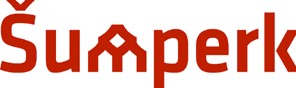 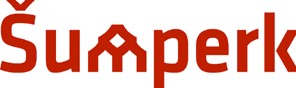 Objednávka číslo: Dodavatel: Objednává odbor:  IČ dodavatele:  Maximální cena Kč (vč. DPH): Termín dodání: do 05.04.2024 Vyřizuje: Vondruška Bohuslav Bc. DiS. Telefon:       Email:       V Šumperku dne: 21.02.2024 Informace pro dodavatele: Nebude-li číslo objednávky uvedeno na faktuře, nebude faktura uznána jako závazek. Město Šumperk je plátcem DPH. Informace k vystavení daňového dokladu pro účely zákona o DPH (ZDPH), kdy předmětem objednávky jsou:  STAVEBNÍ a MONTÁŽNÍ PRÁCE odpovídající kódu 41 až 43 klasifikace CZ-CPA:  (٭Daňový doklad vystavte s DPH při poskytnutí stavebních a montážních prací dle § 92e ZDPH.  	(Město Šumperk při přijetí stavebních prací podle § 92a odst. 2) ZDPH nejedná jako osoba povinná k dani).  (٭Daňový doklad vystavte bez DPH (v režimu přenesené daňové povinnosti) při poskytnutí stavebních a montážních prací dle § 92e ZDPH. (Město Šumperk při přijetí stavebních prací  jedná jako osoba povinná k dani. Na daňovém dokladu uveďte odpovídající kód 41 až 43 klasifikace CZ-CPA a přesné označení místa plnění). ٭)  označení „X“  v políčku ze strany objednatele závazně určuje způsob vystavení daňového dokladu pro dodavatele Akceptace objednávky dodavatelem: Shora uvedenou objednávku akceptujeme v plném rozsahu, veškeré práce provedeme v požadovaném termínu. Souhlasíme se zveřejněním objednávky v registru smluv. IČO:00852384 	Střední odborná škola, Šumperk, Zemědělská 3 Dne:   ......................................................... 	Razítko a podpis:  ......................................................... Střední odborná škola, Šumperk, Zemědělská 3 Zemědělská 2115/3 78701 Šumperk DIČ: CZ00852384 OBJ/2024/0300/ŠKV Odbor škol. a vn. vztahů 00852384 Objednáváme u Vás: pohoštění formou rautu při slavnostním večeru s udílením Ceny města Šumperka za rok 2023. Termín konání pátek 05.04.2024, místo konání Divadlo Šumperk (Zrcadlový a Secesní sál). 300 osob. Skladba pohoštění teplý a studený raut, moučníky a nápoje. Včetně kompletního inventáře a obsluhy. Celková cena 130 000 Kč bez DPH. pohoštění formou rautu při slavnostním večeru s udílením Ceny města Šumperka za rok 2023. Termín konání pátek 05.04.2024, místo konání Divadlo Šumperk (Zrcadlový a Secesní sál). 300 osob. Skladba pohoštění teplý a studený raut, moučníky a nápoje. Včetně kompletního inventáře a obsluhy. Celková cena 130 000 Kč bez DPH. 157 300,00 Kč s DPH 